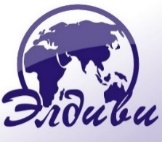 Братислава-Вена–Музей Феррари*- Чезенатико–Венеция-КраковПродолжительность тура: 14 дней (9 ночей на море)             Проезд: комфортабельный автобус (аудио/видео)Проживание: международный лагерь (курорт Чезенатико); в транзитных 2-3* отелях со всеми удобствами.Питание: полный пансион (FB) на курорте, завтраки (ВВ) в транзитных отеляхВо время отдыха за дополнительную оплату проводятся факультативные экскурсииМеждународный лагерь в Италии – это не только отдых и развлечения, но и общение со сверстниками из других стран.  Богатая инфраструктура лагеря, насыщенная спортивная и культурно-развлекательная программа, идеальная возможность найти друзей со всего мира – лучший подарок ребенку на летние каникулы!                                                                                              ПРОГРАММА ТУРАСтоимость тура (стоимость в валюте указана справочно, все расчеты осуществляются в бел. рублях!):Туристическая компания оставляет за собой право изменять график поездок по мере комплектации группы, а также вносить некоторые изменения в программу тура без уменьшения общего объема и качества услуг, осуществлять замену заявленных отелей и ресторанов на равнозначные. Время в пути указано ориентировочное. Компания не несет ответственности за задержки, связанные с простоем на границах, пробками на дорогах.1 день03.30 выезд из Минска. Приключения стартуют!  Транзит по РБ. В 9.30 выезд из Гродно/Бреста. Прохождение границы. Транзит по РП. Ночлег в Словакии (125о км). 2 деньЗавтрак. Квест-путешествие начинается в Братиславе. Прогулка по Старому городу, знакомство с Братиславским замком, собором Св. Мартина, чью колокольню видно в городе отовсюду, Старой Ратушей, осмотр Президентского дворца. Во время прогулки ищем бронзовые фигуры, которые хорошо спрятались от любопытных глаз! Например, папарацци, выглядывающий из-за угла, или сантехник в канализационном люке, фигура барона Мюнхгаузена верхом на пушечном ядре, украшающая один из домов.    А вам слабо его найти?Переезд в Вену. (≈ 60 км) Экскурсия по Вене: Собор Св. Стефана, Венская опера, Венская Ратуша и Парламент, площадь Юденплатц и Марии Терезии, Рингштрассе, прогулка по старым торговым улицам. Посещение «Музея естествознания» - уникальный интерактивный музей повествует о жизни планеты Земля от зарождения Галактики до становления современного животного мира: гигантский аллозавр, который своим видом демонстрирует мощь и силу, умеет рычать и двигаться, животные и растения, которых нет на Земле более 200 тысяч лет; самая большая коллекция метеоритов в мире, собрание драгоценных камней и минералов, знаменитая Венера  Виллендорфская  и др. Обед в кафе города (доплата). В свободное время желающие отправляются на поиски сокровищ империи Габсбургов во дворец Хофбург: отделанные драгоценными камнями короны и парадные одежды императоров и королей, коллекция христианских святынь.Ночной переезд в Италию.3 деньЗавтрак в кафе по дороге (доплата).  Для тех, кто захочет испытать дух настоящих автомобильных гонок, стать частью легендарной автомобильной семьи «Феррари» - посещение уникального музея этой автомобильной марки! Весь музей наполнен уникальными экспонатами: едва сошедшие с конвейера авто стоят по соседству с раритетными болидами, участвовавшими в гонках средины прошлого столетия, а также призы гонщиков, фотографии и т.д. Любую деталь или автомобиль можно потрогать, то есть, в буквальном смысле прикоснуться к истории… (экскурсия по желанию, от 25 человек, доплата 20 евро =вх. билет + услуги гида).Прибытие в Чезенатико (160 км). Обед. УРА! Мы на море! Заселяемся в номера в лагере, начинаем веселье! Свободное время.  Ужин.4-11 дниКаждый день нас ждет «море» веселья и анимации, языковые уроки, вкусная итальянская еда (завтрак, обед, ужин), жаркое солнце и каждодневное купание в теплом Адриатическом море! Каждый участник программы:получит общее оздоровление, прекрасный заряд бодрости и приобретет положительные эмоции;расширит кругозор, получит умения и навыки в области прикладного творчества, физической культуры, и других видах деятельности;станет увереннее и сможет легко проявлять себя, как в творчестве, так и в общении, благодаря комфортной психологической атмосфере. вдоволь накупается в тёплых водах Адриатического моря, загорит, узнает много новых пляжных игр;познакомится с историей, языком, традициями и кухней Италии;подружится с ровесниками, будет часто смеяться и улыбаться. По желанию экскурсионные поездки: *Сан-Марино-самый маленький на планете город-государство, *г.Рим- древняя столица Римской империи, «вечный город» (доплата).12 деньРанний завтрак, выселение из лагеря. Приключения продолжаются! Выезд в удивительный и таинственный город на воде - в Венецию (270 км).  Обязательный переезд на катере по Венецианской лагуне в исторический центр города (15 евро в обе стороны). Экскурсия с гидом: площадь Сан-Марко, мост Риальто, мост Вздохов, Собор Сан-Марко, Дворец Дожей и др. Обязательно раскроем секрет знаменитого муранского стекла, заглянув в лавку к местному мастеру-стеклодуву! Обед (ланч-бокс).Свободное время для покупки сувениров, карнавальных масок, изделий из венецианского стекла и т.п. По желанию (за доплату) – катание на гондолах.Ночной переезд в Краков (1100 км).13 деньПрибытие в Краков! Тайны Королевской семьи откроются во время пешеходный экскурсии по городу: Королевский замок и Кафедральный собор, Королевский тракт, Мариацкий костел, галерея Сукенницы, Ягеллонский университет (1364г.), Барбакан, Рыночная площадь, торговые ряды.  Обед. Вторая половина дня – свободное время. По желанию: посещение Вавеля (доп.), аквапарка, шопинг. Размещение в отеле. Ночлег в Кракове.14 деньЗавтрак.  Отъезд в Минск (800 км). Транзит по территории Польши. Обед (первое блюдо). Прохождение границы.  Позднее прибытие в Минск. Дата тура:Стоимость тура:28.06.17495 € + 180 рублей19.07.17495 € + 180 рублей28.07.17495 € + 180 рублей06.08.17495 € + 180 рублейВ стоимость включено:В стоимость не включено:проездсопровождение по маршруту: руководитель автобуса + педагогипроживание в лагере 2-5 местное (9 ночей), проживание в транзитных отелях (2 ночи);4-х разовое питание в лагере + 2 обеда по дороге + 1 ланч-бокс по дорогебезостановочная анимация+лингвистика в лагере;экскурсии по программе (Вена, Венеция, Краков);прогулка с сопровождающим по центру города (Братислава, Римини)посещение Музея Естествознания в Венесервисный сбор в визовом центре  = 22 евро;страховка = 3 евро (дети до 16 лет), 6 евро (взрослые)Музей Феррари= 20 евро (вх. билет + гид)Водный катер в Венеции = 15 евро Экскурсионная поездка от 25 человек в Сан-Марино= 25 евро, в Рим=55 евроВходные билеты по программеДополнительное питание по желаниюБилеты на общественный транспортВходной билет в Вавельский замокПроживание:Питание полный пансион:детский лагерь на курорте Чезенатико (500 метров до центра), первая линия. в парковой зоне. Комплекс состоит из трех корпусов.   Комфортабельные комнаты на 2-5 человек, удобства в номере. Уборка комнат проводится ежедневно, смена белья раз в неделю или по требованию. ВНИМАНИЕ: в номерах отсутствуют полотенца.завтрак, обед, ужин. Детям подаются блюда итальянской кухни: пасты, пиццы, салаты, горячие мясные и рыбные блюда, а также йогурты, фрукты и овощи, мин. вода.Безопасность и медицинское обслуживание: Инфраструктура:прием и размещение групп детей и подростков из разных стран Европы осуществляется со своими руководителями.  Есть кабинет врача, служба спасения на пляже.баскетбольная площадка, волейбольная площадка, танцевальный зал с зеркалами, дискозал, поле для мини-футбола. Собственный песчаный пляж с лежаками и зонтиками!!!Обучение:Культурная программа, Экскурсии:проведение тестирования в первый день на знание языка,2 урока английского/итальянского языков в день (1 урок=45 мин.),учебные материалы,совершенствование навыков устной и письменной речи,     услуги кураторов (круглосуточно),учебные пособия,занятия с носителями языка,грамоты самым успешным и активным ученикам.обзорная прогулка по старому городу Римини,экскурсии в Сан-Марино, Рим, Флоренцию, Верону, Болонью, Феррари и Ламборгини,посещения Аквапарка Аквафан, парка аттракционов Mirabilandia, Парк Италия ин миниатюра, аквариума в Каттолике,Проведение мастер-классов (в соответствии с программой курса)Конкурсные программыОтдых и спорт:неделя пляжного отдыха в солнечной Италии,аквапарк,пляжный волейбол,водные виды спорта,караоке,конкурсы талантов,множество турниров и игр,отдых на лучших песчаных пляжах Италии - с лежаками и зонтиками в стоимости!